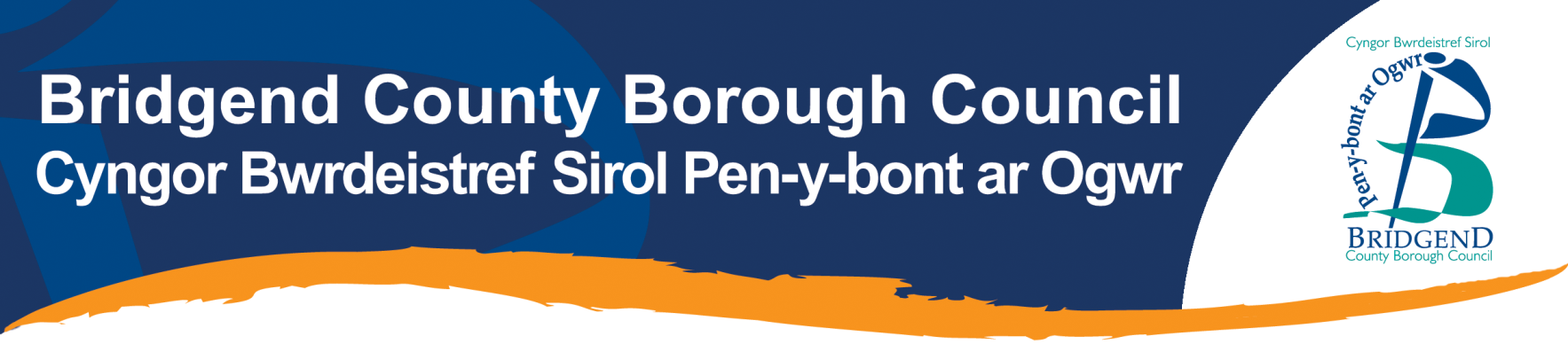 Bridgend County Borough Council.Adult Community Learning Department.April 2019 to March 2020 data:Courses delivered:2019/20 Assessment of delivery based on learner need/request: On courses offered in 2019/20 95% of the learners enrolled did not speak Welsh or declared that they were not able to speak fluently in Welsh.4% of learners stated that they were fluent Welsh speakers. All courses were delivered through the medium of English.  All learners stated that English was their preferred language of learning and there were no requests for learning through the medium of Welsh.Improving Your Computer Skills - Modules 1-3I.T. Skills for Job SearchingFirst Steps in IT Parts - Modules 1 & 2Getting to Grips with Social MediaMaking Sense of SpreadsheetsGetting WebwiseWord Processing for BeginnersMaking Better Use of EmailsDeveloping PresentationsSpreadsheets for BeginnersDigital Drop-insBuying and Selling OnlineHoliday SpanishSilhouette ArtHoliday Spanish Improving BeginnersTsutsumiGardening for BeginnersEven More TsutsumiOrganic GardeningIntroduction to Interior DesignIntroduction to Counselling Skills – Levels 1-3Aim Even Higher